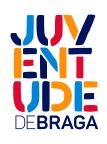 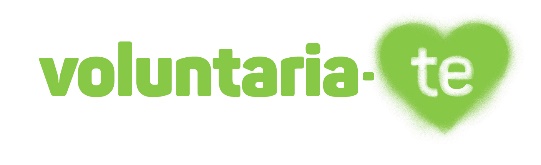 DeclaraçãoEu, _____________________________________________ (nome do participante), com o número de cartão de cidadão _________________ (nº cc), residente na rua___________________________________________ (morada), declaro para os devidos efeitos que aceito as condições e normas apresentadas para participar no Programa de Voluntariado.Por ser verdade, assino esta declaração e junto ao meu processo de candidatura. Braga, _____de __________ de 2023.O(a) Candidato(a)________________________________